Д/з от 02.03, 07.03.Следующий урок – контрольный!!!1) Знать знаки во всех пройденных тональностях вместе с их буквенным обозначением.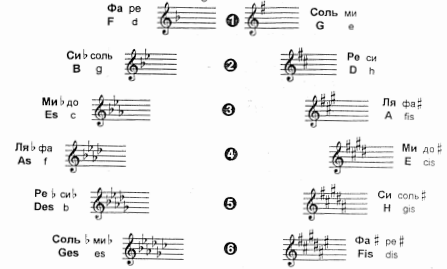 2) Уметь строить тритоны и характерные интервалы в любой пройденной тональности (см. предыдущее д/з).3) D7 с обращениями и разрешениями. 4) Уметь строить эти аккорды от любого звука. Повторите их интервальный состав.Б6 (мажорный секстаккорд) = м3+ ч4                 Б5/3 (мажорное трезвучие) = б3+м3М6 (минорный секстаккорд) = б3+ч4                М5/3 (минорное трезвучие) = м3+б3Б6/4 (мажорный квартсекстаккорд)=ч4+б3      ув.5/3(увелич. трезвучие)=б3+б3М6/4(минорный квартсекстаккорд)=ч4+м3      ум. 5/3(уменьш. трезвучие)=м3+м35) Повторите теорию по интервалам. Уметь строить и обращать все интервалы от примы до октавы от любого звука.